Уважаемый Олег Эрнстович!В РОО работодателей – предприятий ЖКХ ЛО поступают письма от предприятий ЖКХ по вопросу начисления жителям платы за отопление и горячее водоснабжение в жилых домах, оборудованных приборами учета тепловой энергии при условии открытой системы отопления и отсутствия коллективных приборов учёта потребления горячего водоснабжения. Начисление платы жителям за услуги горячего водоснабжения производится на основании показаний индивидуальных приборов учёта либо по нормативам в случае отсутствия таких приборов учёта. Предприятия считают, что недопустимо выставлять населению плату за отопление без учета корректировки тепловой энергии, потраченной на подогрев воды для оказания услуги по горячему водоснабжению. Одним из методов корректировки является вычитание из общих показаний приборов учета количества тепловой энергии, выставленной жителям за услуги горячего водоснабжения. Перевод выставленной населению объемной составляющей (м3) услуги горячего водоснабжения в тепловую энергию (Гкал) осуществляется умножением на коэффициент К=0,06 (расчетный удельный расход тепловой энергии на приготовление 1м3 горячей воды при температуре 60°С в открытой системе теплоснабжения). Данный коэффициент законодательно не утвержден, но был рекомендован комитетом по тарифам и ценовой политике Ленинградской области для расчетов размера платы за горячее водоснабжение.Просим Вас разъяснить, каким образом рассчитан данный коэффициент и законно ли его применение при наличии общедомовых (коллективных) приборов учета.Также просим Вас разъяснить, какой орган государственной власти должен утверждать методику учета тепловой энергии на нужды отопления и горячего водоснабжения. С уважением,исполнительный директор 							Ж.Ю.ЖуравлёваБрагина Е.А.(812) 331-83-15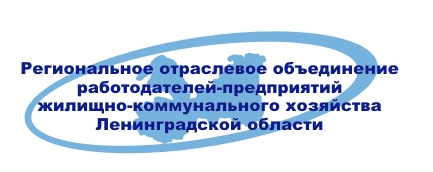 Председателю комитетапо тарифам и ценовой политикеЛенинградской областиСИБИРЯКОВУ О.Э.191311, г. Санкт-Петербург, ул. Смольного д. 3тел./факс (812) 331-83-15 Internet: www.zkh.ru E-mail: lenobl@zkh.ruИсх. № ________/8 от 15.04.2013г.